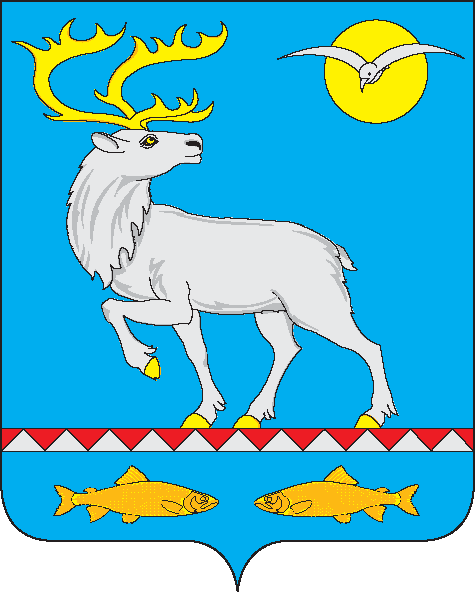 Российская ФедерацияЧукотский автономный округАНАДЫРСКИЙ МУНИЦИПАЛЬНЫЙ РАЙОНМуниципальное бюджетное общеобразовательное учреждение«Центр образования села Усть-Белая»689540, Чукотский  автономный округ, Анадырский район, с. Усть-Белая, ул. Анадырская, тел./факс: 93 453,  e-mail: moucub@mail.ruпо основной деятельностиПРИКАЗ«Об утверждении новых редакцийдолжностных инструкций с учетом ФГОС ДОУ»	В целях обеспечения эффективного введения обучения на ступени дошкольного образования, в соответствии с федеральным государственным образовательным стандартом дошкольного образования, утвержденным приказом Министерства образования и науки Российской Федерации от 17 октября 2013 года № 1155 «Об утверждении и введении в действие федерального государственного образовательного стандарта дошкольного образования», и на основании приказа Министерства здравоохранения и социального развития Российской Федерации от 26 августа 2010 года № 761Н «Об утверждении единого квалификационного справочника должностей руководителей, специалистов и служащих, раздел «Квалификационные характеристики должностей работников образования»ПРИКАЗЫВАЮ:Утвердить новые редакции должностных инструкций- заместителя директора по дошкольному воспитанию- воспитателя- музыкального руководителя- руководителя физической культуры- младшего воспитателяВвести в действие должностные инструкции воспитателя, заместителя директора по ДВ, музыкального руководителя, руководителя физического воспитания, младшего воспитателя с 01 сентября 2014 года во время реализации проекта перехода на обучение в соответствии с федеральным государственным образовательным стандартом дошкольного образования.Ознакомить с новыми должностными инструкциями всех работников дошкольного блока.Внесение изменений и дополнений в должностные инструкции работников дошкольного блока производить с учетом изменений и дополнений нормативных и правовых актов Российской Федерации.Контроль за исполнением приказа оставляю за собой.Директор МБОУ "Центр образования с. Усть-Белая" 			Т.Г.Каримова 		Номер документаДата0910.01.2014г.